Informacje o Komendzie Powiatowej Państwowej Straży Pożarnej w Krapkowicach w języku łatwym do czytania – ETR (EASY TO READ)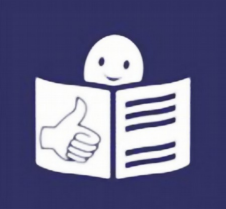 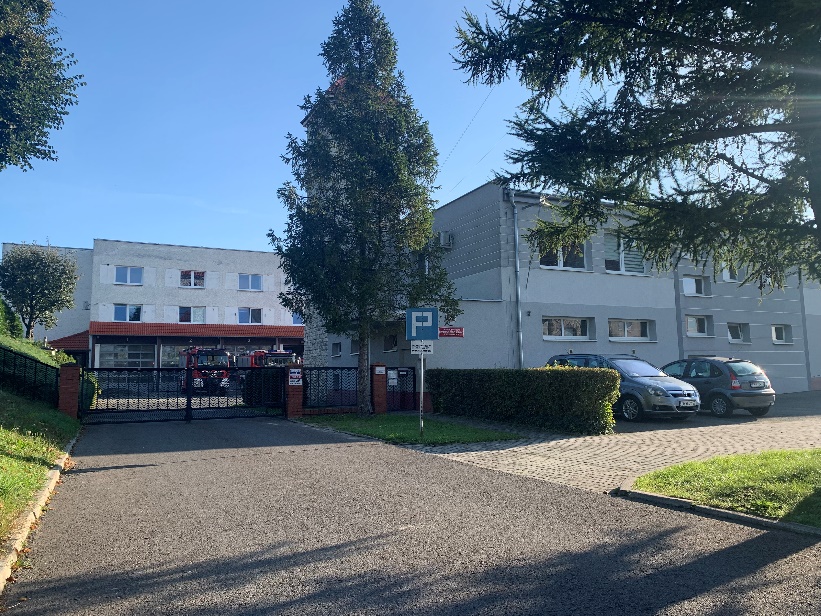 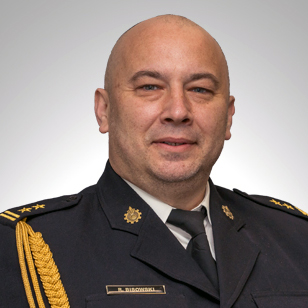 Czym zajmuje się Komenda?Do podstawowych zadań komendy należy:rozpoznawanie zagrożeń pożarowych i innych miejscowych zagrożeń;organizowanie i prowadzenie akcji ratowniczych w czasie pożarów, klęsk żywiołowych lub likwidacji miejscowych zagrożeń;wykonywanie pomocniczych specjalistycznych czynności ratowniczych w czasie klęsk żywiołowych lub likwidacji miejscowych zagrożeń przez inne służby ratownicze;kształcenie kadr dla potrzeb Państwowej Straży Pożarnej i innych jednostek ochrony przeciwpożarowej oraz powszechnego systemu ochrony ludności;nadzór nad przestrzeganiem przepisów przeciwpożarowych;prowadzenie prac naukowo-badawczych w zakresie ochrony przeciwpożarowej oraz ochrony ludności;współpraca z Szefem Krajowego Centrum Informacji Kryminalnych w zakresie niezbędnym do realizacji jego zadań ustawowych;współdziałanie ze strażami pożarnymi i służbami ratowniczymi innych państw oraz ich organizacjami międzynarodowymi na podstawie wiążących Rzeczpospolitą Polską umów międzynarodowych oraz odrębnych przepisów;realizacja innych zadań wynikających z wiążących Rzeczpospolitą Polską umów międzynarodowych na zasadach i w zakresie w nich określonych.Dostęp do Komendy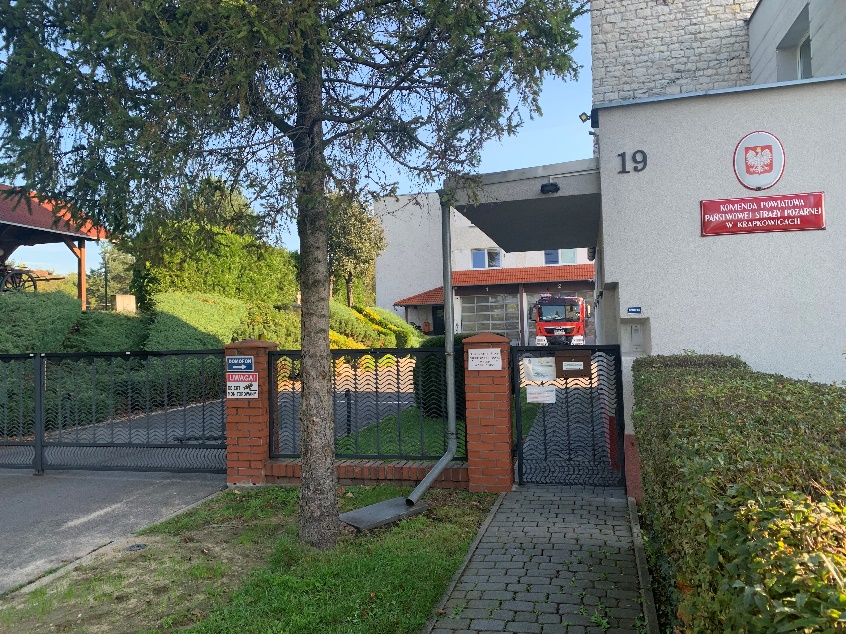 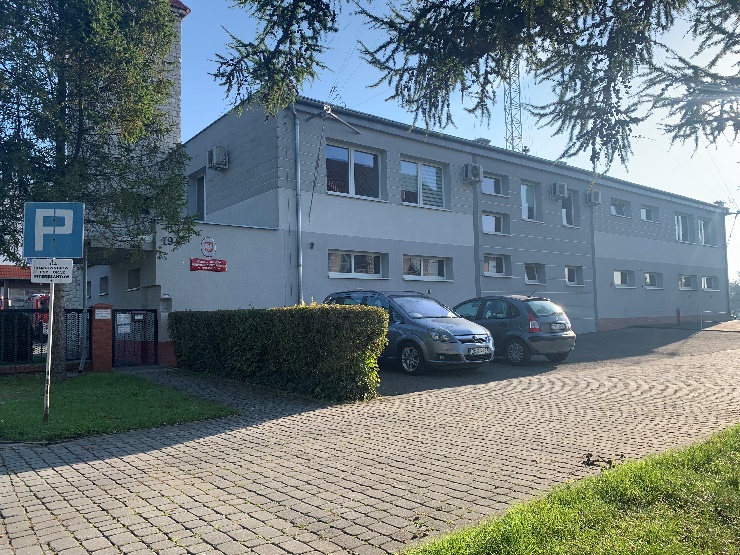 Kontakt z pracownikami KomendyŻeby załatwić sprawy w Komendzie:● Napisz pismo i wyślij je na adres: Komenda Powiatowa Państwowej Straży Pożarnej w Krapkowicach, ulica 3 Maja 19, 47-303 Krapkowice.● Napisz pismo i wyślij je na adres poczty elektronicznej: sekretariat.krapkowice@psp.opole.pl● Napisz pismo i wyślij je za pomocą faksu na numer telefonu: 47 861 67 12● Napisz pismo i wyślij je za pomocą za pośrednictwem elektronicznej skrzynki podawczej (platforma e-PUAP - www.epuap.gov.pl):KP_PSP_Krapkowice/SkrytkaESPe-PUAP to skrót nazwy Elektroniczna Platforma Usług Administracji Publicznej, aby skorzystać z tego sposobu, potrzebny jest dostęp do Internetu oraz swoje konto w e-PUAP.● Przynieś pismo do komendy, lub spotkaj się z pracownikiem w godzinach pracy Komendy. Komenda działa od godziny 7.30 do godziny 15.30. Zadzwoń najpierw pod numer telefonu: +48 47 861 67 02Pracownik z którym chcesz się spotkać zaprosi Cię na określoną godzinę.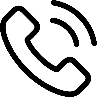 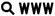 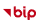 